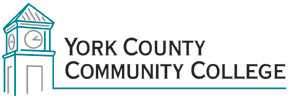 College Council MinutesTuesday May 2, 2017Present: Barbara Finkelstein, Paul Archer, Peg Wheeler, Audrey Gup-Mathews, Charles Galemmo, Jenna Cole, Michael Oliver, Nick Gill, Tom McGinn, John Hall, Jason Arey, Sam Ellis, Paula Gagnon, Catherine Duclos, Bernie AlieAbsent: Sam Kelley, Jessica Masi, Call to Order by Charles Galemmo at 12:30 pmApproval of AgendaUnanimous approval.Approval of MinutesUnanimous approval.UpdatesPresident’s UpdateThe President has signed off on all policy recommendations that came to her office from our last meeting.Student of the Year: Elizabeth HansenToast of the Coast, a fundraiser for the YCCC Foundation, will be held on Friday May 5.Next Saturday, May 13, is commencement.  The ceremony is in the capable hands of Pat O’Brien and Paula Gagnon.Next Thursday, May 11, the President will speak at the Zonta Club, which gives us scholarship money.Mon., May 15, she will attend a celebration at the Gorman Scholarship Awards The Pratt & Whitney Building: Most of the siding is done; it should be finished this week.Widening at the intersection of Chapel Rd and College Dr should be completed by FridayLandscaping and pavers should be completed this monthPainting and flooring should be completed this month.Seating from Hussey will come laterWe hope to have our Certificate of Occupancy by July 1, to enable us to hold some Summer II classes in there.Strategic Planning CommitteeNick Gill reported on the steps taken to flesh out each goal in the YCCC Strategic Plan.  The next step, taken over the summer, will be to write this as a narrative to bring to College Council for a vote next fall.   	Policy CommitteeAmber Tatnall presented a summary of the Committee’s work for the year, with updates on four policies accepted by College Council and approved by the President.  She reported that the Committee is fully staffed and ready to go for next year.Curriculum CommitteeMath requirement for the Vet Tech program has been increased from College Algebra to Finite Math.Five new courses have been approvedFive internships are going to be graded on an A-F scale rather than Pass/FailEight ECE courses have been updated.Standing Committee reports NoneCollege Council ChairCharles reports it has been a pleasure to be chair, and says to Paul, “Tag!  You’re it!”Old BusinessStudent Success StatementAngela Nadeau submitted a revision from the April draft.  Barbara, Nick, and Paula all strongly supported the new wording, and thanked the authors for creating something that they will use prominently when marketing the college. 	Approved unanimouslyAnimals on CampusAmber Tatnall reported that the Policy Committee did more research and digging and found all the previous policies regarding animals at YCCC as well as MCCS policies.  MCCS is very clear that “animals are not allowed on college property.”  The Committee utilized this language, and added language addressing animals on campus for educational purposes.The Committee met with stakeholders Dana, Mark, and Peg to discuss the new language, how to police animals on campus, and cleanup.  All three stakeholders approved of the new policy as written.	Discussion ensued about policing, neighbors, and paperwork.  Because “educational purposes” includes more than just classtime, language was added to include Program Chair, Division Dean and the President to those having the discretion to approve animals on campus.  Forms for the Vet Tech program will continue to go to Peg; forms for non-Vet Tech animals will go to Mark.  	Approved with two changes. 	 New BusinessnoneAnnouncements & Public CommentVisiting Artists Series in October will invite singer Catie Curtis, award-winning author Lois Lowry, illustrator Dewitt Hardy and juggling/magician team Double or Nothing.Foundation Office announced that Toast of the Coast is this Friday, May 5.  Raffle tickets are available, for the possibility of winning $1,000.  The Foundation Board has an opening for one staff representative.Tom McGinn: The Student Art Show was successful, yet students were disappointed that it wasn’t announced on the website.  Stacey said it was posted on the website and the Portal, but Tom said he and multiple students were unable to find it.Nick Gill announced the Jenzabar Jam in Washington DC, and the Mini-Jam being hosted at SMCC the last week of June.  He recommended it as an excellent professional development opportunity.  Staff and faculty can register via the MCCS Portal.Dianne Fallon announced that Pens & Keystrokes has been published.  Pat O’Brien announced that graduation is next Sat., May 13.  The building will be closed all day on Sat., so staff and faculty planning to attend should be sure to take what they need with them on Friday.Ellen Harford announced that we are in Open Enrollment season for medical, dental, and vision policies.  We are changing from Aetna to Anthem.  Benefits will remain the same.  Attendees voiced desire to meet with Anthem representatives to learn more about the new policies.  Ellen will try to make that happen.  She will forward the Summary of Benefits when she receives it.  Flex Savings Accounts run from Jan.-Dec., so those are not due yet.Amber Tatnall announced that the Maine State Legislature is currently debating a change in law that will allow concealed weapons on college campuses, and asked how that will effect YCCC.  Discussion ensued about the importance of contacting local representatives.An attendee asked that College Council agendas go out to all faculty, staff, and students to increase attendance at these meetings.  As the incoming chair for the 2017-2018 school year, Paul Archer made a note of this request.Adjournment at 1:20 pm. Respectfully submitted,Bernie Alie